Section 1: Company Details and General Information1.	Name of Company:                                                                                                               		2.	Street Address:     	3. 	P.O. Box and Mailing Address:			Postal Code:                               City:     		     	Country:     			4.	Tel:        	5.	Fax:            6.	Email:        	7.	 Address:     8.	Contact Name and Title:	     9.	Email:	     		10.	Parent Company (Full legal / officially registered company name):	     11.	Subsidiaries, Associates - name, city, country (attach a List if necessary):        	12.	International Offices/Representation (Countries where the Company has local Offices/Representation):      13.	Type of Business (Mark one only):	Corporate/ Limited:	Partnership:	Other (specify):      14.	Nature of Business:	Manufacturer:	Authorised Agent: 	Trader:	Consulting Company:	Other (specify):     15.	Year Established:     	16.	Number of Full-time Employees:     17.	Licence no./State where registered:     	18.	VAT No./Tax I.D:     19.	Technical Documents available in:	English 	French 	Spanish	Russian	Arabic	Chinese	Other (specify)     20.	Working Languages:	English 	French 	Spanish	Russian 	Arabic	Chinese	Other (specify)     Section 2: Banking Information21.	Bank Name:     						22.	Branch Name:     23. 	Branch Address:     					24.	Tel. number:          							25.	Fax number:     26.	Bank Account Number:     					27.	Account Name:      28.	Account currency:     					29.	Swift/Bank Identifier Code (BIC):     30.	International Bank Account Number (IBAN):     31.	Routing Bank details (if applicable): full details to be provided as per aboveSection 3: Technical Capability and Information on Goods / Services Offered32..	Quality Assurance Certification (e.g. ISO 9000 or Equivalent) (please provide a Copy of your latest Certificate):33.	For Goods only, do those offered for supply conform to National/International Quality Standards? 	Yes 	No 34.	List below up to a maximum of ten (10) of your core Goods/Services offered:	Description (one Line for each Item)		National/International Quality Standard to which Item conformsSection 4: Experience35.  Annual Value of Total Sales for the last 2 Years:Year     :    PKR      			    Year        PKR     				36.  Annual Value of Export Sales for the last 3 Years: If applicableYear     :    PKR      			    Year        PKR     				Year          PKR     If available, please provide a copy of the company's latest annual or audited Financial Report. Do you have outstanding bankruptcy, judgment or pending legal action that could impair operating as a going concern?  Yes               NoSection 5: Official not to benefit46. By signing this VRF, potential vendors confirm that they have read, understood and will comply with the SHARP policy on the “zero tolerance” that strictly prohibits the acceptance of any type of gift and/or hospitality by SHARP staff members participating in the procurement process. Please confirm.Yes                                   No                      Any breach of this clause may lead to the termination of all contracts your Company may have with	Name:     		Functional Title:     	Signature:		Date:     Please courier the completed BID documents to:Administration-DepartmentSHARP IslamabadHouse No. 2, Postal Colony, CMT Road, Golra Morr, Islamabad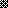 